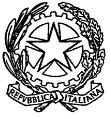 ISTITUTO  TECNICO  AGRARIO  STATALE  “G. PASTORI” – BRESCIASCHEDA SEGNALAZIONE SOSPENSIONE GIUDIZIO CLASSE SECONDAMateria: MATEMATICAA. s. ____________________         Classe ___________Alunno	_______________________________________________________________Prof.	_______________________________________________________________Voto proposto in sede di scrutinio:	Si comunica che la promozione alla classe terza è stata sospesa e deve essere soggetta a verifica prima dell’inizio delle lezioni del nuovo anno scolastico in quanto, nella materia sopra indicata, sono state rilevate le seguenti carenze:Note e/o indicazioni______________________________________________________________________________________________________________________________________________________________________________________________________________________________________________________________________________Data scrutinio: ___________________    	Firma coordinatore: Prof. _________________________________________Risoluzione di sistemi lineari di due equazioni in due incognite con metodo di riduzione e CramerProprietà e calcolo con i radicali aritmetici. Condizioni di esistenzaDisequazioni di 1^ grado, equazioni e disequazioni con moduliSistemi di disequazioni e disequazioni fratte di 1^ gradoRisoluzione di equazioni e disequazioni numeriche di II grado in un’incognita intere e fratteEquivalenza delle figure piane: teoremi di Pitagora ed EuclideLa similitudine fra figure piane, criteri di similitudine e teoremi conseguentiProblemi di 1^ e 2^grado di geometria e argomento vario Equazioni irrazionali, biquadratiche, reciproche, abbassabili di gradoSistemi di grado superiore e simmetriciAltro (specificare) _____________________________________________________MotivazioniCauseModalità di recuperoNon sono state raggiunte le conoscenze disciplinari corrispondenti agli obiettivi cognitivi minimiNon sono state sviluppate e applicate le abilità fondamentali del metodo di studio______________________	______________________	______________________Mancanza di prerequisitiMetodo di lavoro inefficaceDisinteresse verso la materiaImpegno non adeguatoFrequenza discontinuaAtteggiamento poco collaborativo______________________	______________________Studio individuale autonomo controllato dalla famigliaFrequenza corsi di recupero o altri interventi integrativi eventualmente organizzati dalla scuolaSvolgimento di attività aggiuntive con materiale di produzione/studio predisposto dal docente